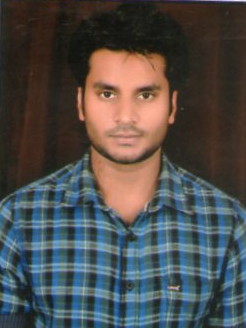 MOHDMOHD.351768@2freemail.com 	   Civil/Structure  QA/QC Inspector	Profile summaryDedicated Civil Engineer & Competent professional with more than 4 years of experience in the fields of civil engineering predominantly in Metro Railway / Infrastructure , Tunnel and Other Civil works.Outstanding interpersonal, presentation, and training skills with proven ability to interact effectively with workers and management at all levels. Able to work independently on projects and also collaborate as a strong team member in a fast-paced environment.ObjectiveTo strive for excellence and the successful growth of the organization using my abilities, skills, honest and sincere attitude seeking a challenging career in a well-established company, where I can enhance my skills, which would not only help me to progress but will also utilize my education and experience in such a way that it benefits the company.EDUCATIONAL QUALIFICATIONS:Bachelor Engineering Technology Degree in Civil Engineering – Aligarh Muslim University Aligarh passed out with First class.Diploma in Construction Management from Indian Productive Council ,New DelhiFirst Aid & CPR Awareness by 3rd PartyFirefighting Training by 3rd partyMicrosoft Office Package Tools.Project Planning, Design & Quality Assurance Software Packages: Auto CAD, MS Project Project work & Seminar Soil Investigation and Design of Foundation of Shopping Mall,” under the able guidance of Dr. Mehboob A. Khan & Dr. M. MasroorAlam, (Civil Department, ZHCET).Work experience -May 2015 to Till Date -Company		:	FAST Consortium (Samsung C&T)Designation		:	  Civil/Structure QA/QC InspectorClient 		             :	Ar Riyadh Development Authority (ADA).NAME OF PROJECT-   Design and construction of C/C Tunnel, Underground stations, viaduct and elevated stations, Line-4, Ar Riyadh Metro Project, package 3.ROLE AND RESPONSIBILITIES-- Responsible for all civil/structural construction/Supervision and rendering the different kinds of Architectural finishing.- Detect and take corrective/preventive action for avoiding recurrence of the non-conformities. - Conduct operational review and management review meetings and present monthly quality reports, audit reports and status and actions required for upgrading the quality management system.- Rolling out ITP (Inspection Test Plan) & QA/QC Procedures.- Issue DR (Discrepancy reports) and NCR (Non conformity report) to the production department for improper work. - Prepare monthly quality control report, including calibration of lab equipments and submission.- Responsible for the implementation of the sampling and testing procedures for all the materials used for the project and the relevant quality control and quality assurance actions to be taken in cases of non-compliance.- Management and scheduling of all technicians for concrete pouring quality control for the various locations of the Riyadh Metro Project.- Preparation of work instructions and ITP related to the project Work..- Checking, monitoring and evaluation of all test results prior submission to the Engineer on a regular basis.- Review of all quality plans and method statements, inspection and test plans and work procedures submitted by all subcontractors for submission to the Engineer of the project.- Coordinate with the subcontractors and consultant’s representatives for review and implementation of the project’s technical specifications.- Responsible for checking quality of raw material at source and site as per the decided frequency.- To ensure that proper methodology and instructions are followed in execution of various activities - To review Method statement and Inspection Test plan (ITP), Construction checklist/ Material delivery checklist  submitted by sub-contractors and inspection carried out by ITR according to approved MS, ITP& drawing   as per project norms.- Trial mix design on various grade C15 ~ C40 of concrete .- To Ensure all work meets or exceeds the contract specifications and standard of excellence of the Joint Venture.- To Ensure all materials meet or exceed the contract specifications.- Document, monitor, track, and submit all testing and inspection records and data. - Coordinate and schedule field testing and inspections.- Observe and verify special inspection and material testing perform by third parties.- Document all inspection and testing in QC reports.- Having good capacity to handle needed qc staffs for the project.June 2013 to April 2015Company		:	AFCON Infrastructure. Ltd.Designation		:	Asst. Quality EngineerClient 		            :	DMRC, New DelhiName of Project:  Design and Construction of CC-15 Viaduct and  Elevated /Underground stations And Tunnel by TBM (Tunnel Boring Machine) Approx 7 Km of  Okhala-Vihar Phase-III for Delhi Metro Corporation (value of the Project: 371.35 Cr)Core Competencies:- QA & QC management and strategic implementation in accordance with ISO 9000 & ISO 9001 with in construction projects.implementing and maintaining the QA/QC inspections and systems, on all processes and materialsPreparing Quality Plan for the project in accordance with Aramco guidelines and ISO 9001:2008 requirements and Got it approved from Aramco. Scope of QAP includes Quality objectives.Document control, Identification & Traceability, Management commitments ,ITP, QA & QC ProceduresCompile and ensure practical effective downstream implementation of the Project Quality     Quality Controlling in Civil Job Detect and take corrective/preventive action for avoiding recurrence of the non-conformities. Conduct operational review and management review meetings and present monthly quality reports, audit reports and status and actions required for upgrading the quality management system.Rolling out ITP (Inspection Test Plan) & QA/QC Procedures.Issue DR (Discrepancy reports) and NCR (Non conformity report) to the production department for improper work. Prepare monthly quality control report, including calibration of lab equipments and submit to the Managing Director. CO-CURRICULAR ACTIVITIES:Attended Industrial Summer Training Program in Rural Engineering Department, Deoria (U.P.) in 2012.Attended Workshop on “Disaster Management” (2012)Attended Seminar on “Design of Highway Pavement” (2013)STRONG POINTSTeam Spirit, Leadership Quality, Fast Learning, work under pressureManagement qualities ,Always proactive and good communication skillsPERSONAL DETAILS:Date of Birth		:	7th August, 1990 Gender			:	MaleMarital Status		:	SingleReligion                       :          IslamLanguages Known	 :	English, Urdu & HindiWilling to relocate       :          Yes                                                                 DECLARATION:I here declare that the above given information is true and correct to the best of my knowledge ProfessionalQualificationsProfessionalTrainingsITSkills